BTL - Fiche satisfaction client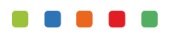 Nom :Société :Prénom :Date :Dans la perspective de mieux vous satisfaire, nous souhaiterions recueillir vos impressions sur les prestations de BTL :Merci de nous indiquer vos ressentis sur les points suivants :Commentaires sur l’action commerciale :Commentaires sur les propositions de stage :Commentaires sur la planification :Commentaires sur les documents de suivi :BTL -  Fiche satisfaction client suiteCommentaires sur les formateurs :Commentaires sur l’ingénierie pédagogique :Commentaires sur notre partenariat :Comment BTL pourrait-il encore améliorer votre satisfaction ?Nom de votre interlocuteur à BTL : Cécile Frairot 		 Caroline Gye-Jacquot Karim Mahroug		 Blair Ferré Mohammed Ali Bouchellig		 Stephen Wragg Autre - veuillez préciser : N’hésitez pas à nous faire part de vos commentaires oralement au 01 42 93 45 45 ou par email à qualite@btl.frNous vous remercions de votre collaboration et de votre confiance.ACTION COMMERCIALEInsatisfaisantSatisfaisantTrès bienExcellentSans objetAccueilRapidité dans l’envoi de devis et/ou réponse au cahier des chargesAdéquation de nos réponses à vos attentesENVOI DES PROPOSITIONS DE DEBUT DE STAGE (rapport initial, devis, formules préconisées…)InsatisfaisantSatisfaisantTrès bienExcellentSans objetDélai de traitementContenu des propositions adapté à vos attentesPLANIFICATION DES TESTS ET DES FORMATIONS (service planning)InsatisfaisantSatisfaisantTrès bienExcellentSans objetDélai de traitementOrganisation et/ou communication sur la mise en placeENVOI DES DOCUMENTS DE SUIVI (feuille de présence, rapports de fin de stage, reporting mensuel, etc.)InsatisfaisantSatisfaisantTrès bienExcellentSans objetContenuDélai de réceptionQUALITE DES FORMATEURS (selon feedback de vos collaborateurs, si connu)InsatisfaisantSatisfaisantTrès bienExcellentSans objetExpérience et profilDisponibilitéConvivialitéQUALITE INGENIERIE PEDAGOGIQUE (selon feedback de vos collaborateurs ou en cas de projet spécifique réalisé ensemble cette année)InsatisfaisantSatisfaisantTrès bienExcellentSans objetQualité de l’approche pédagogiqueChoix des supports pédagogiquesQualité du suivi pédagogique et commercialAppréciation globaleInsatisfaisantSatisfaisantTrès bienExcellentSans objetEtes-vous globalement satisfait(e) du partenariat ?